Curriculum Vitae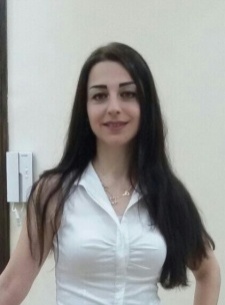 Profession				: Mechanical Engineer (Marine)                                                        Graphic DesignerName					: Vivian Nationality				: SyrianMarital Status			: MarriedDate of Birth			: 22/05/1983C/o-Contact No.			: +971502360357E-mail address			: Vivian.341289@2freemail.com EDUCATIONAL QUALIFICATIONS:Degree obtained			: Faculty of Mechanical Engineering Bachelor (BSc) (Marine Engineering                                                                Department), GPAGoodDegree obtained from		: , TishreenYear of Passing			:2007Courses: 1- Illustrator program 2016                  2- Photoshop Program 2016                 3- Painting Course in progressSUMMARY OF EXPERIENCE:Marine Engineering:Since 2009 up to date I have been working at Lattakia port company \ planning department \. I worked as head of planning section for about two years. my job gave me someacquaintances about containers, arranging containers at squares, shipping and port equipments.  Duties of planning section: studying port productivity plan annually, making sure that all projects are going perfectly and trying the best to keep the annual plan going as it planned to keep port profits at high levels.In addition to translate (contracts, Emails, Tenders and correspondence) English to Arabic.Graphic Designing: I consider myself a talented person, and I have always been attracted to art so I did complete some courses and I hope to gain experience in this field by learning and working.   SKILLS:Languages:Arabic (Mothertongue)                           English (Very good in Speaking, Writing. Reading)I had English courses at Aleppo university and the British consular in LattakiaLevel:advance six.IT skills:MS OfficeMS ProjectAutoCAD Driving License: UAE and SyrianHobbies:  Drawing                  Reading (English and Arabic)Social media (Facebook, twitter, Instagram, google)